Φωτογραφικό υλικό του προγράμματοςΦωτογραφικό υλικό του προγράμματος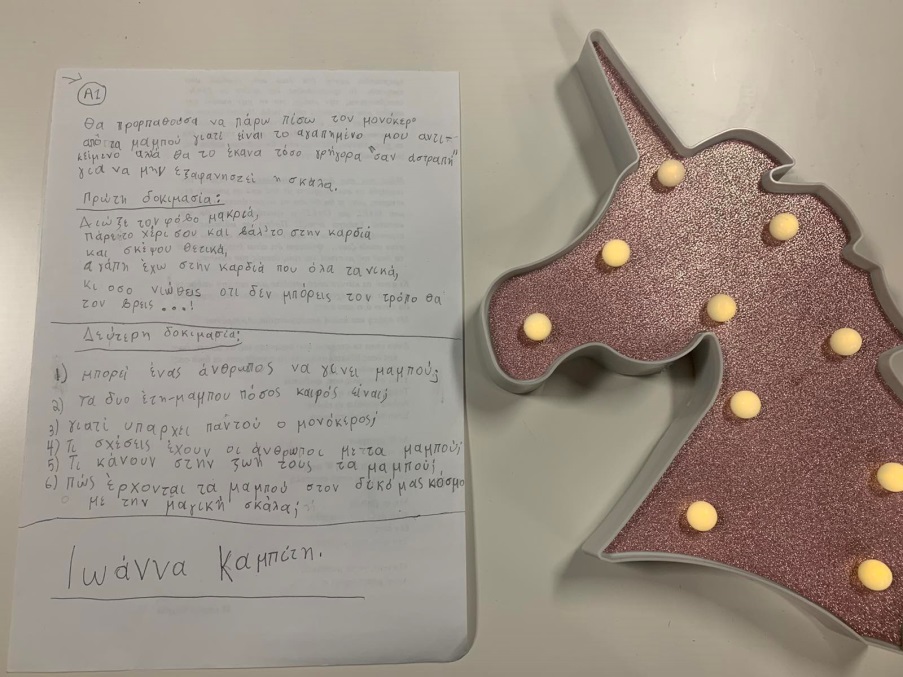 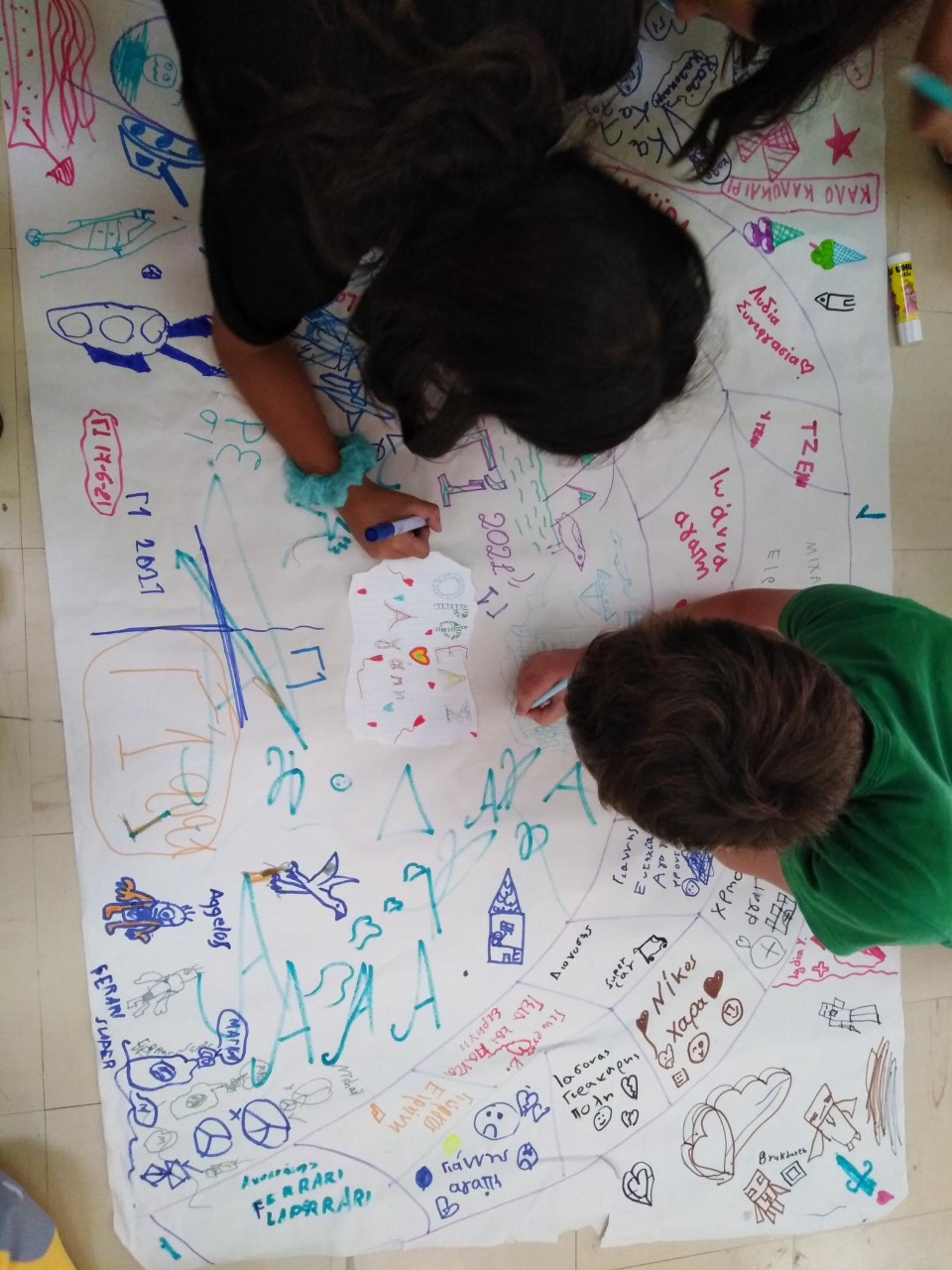 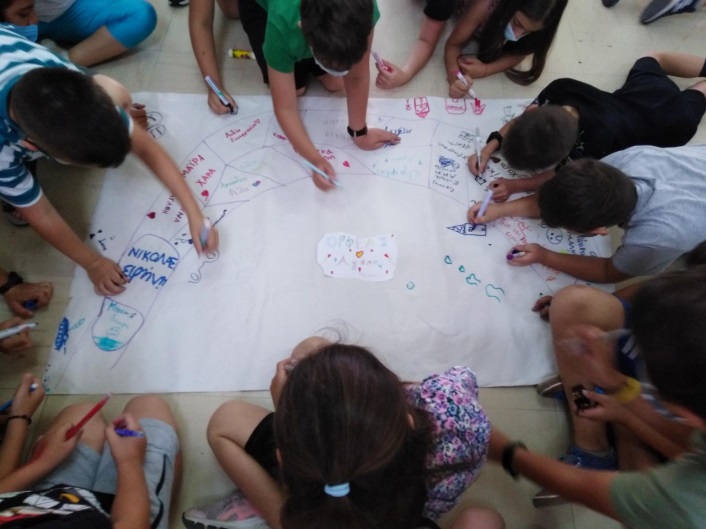 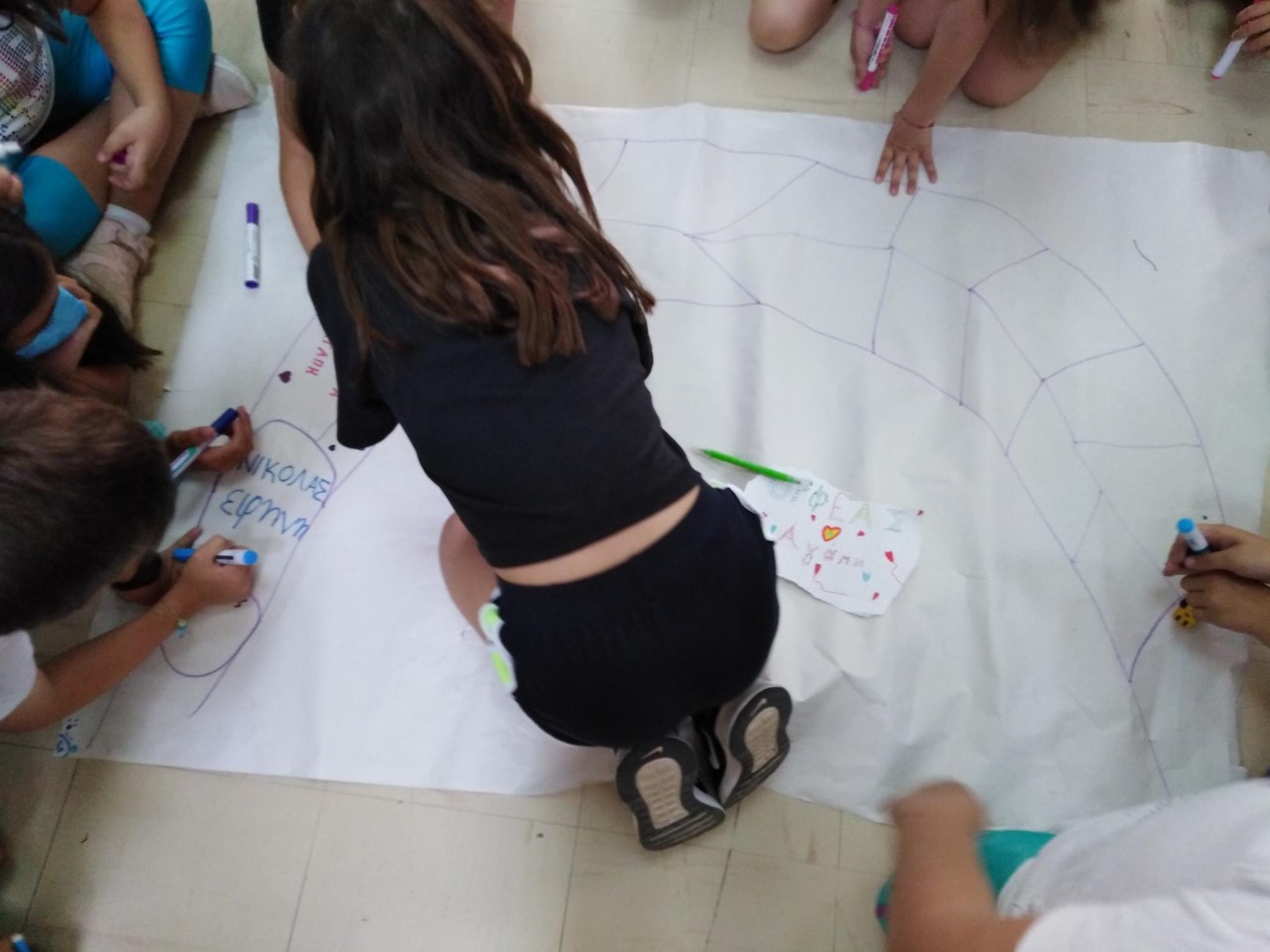 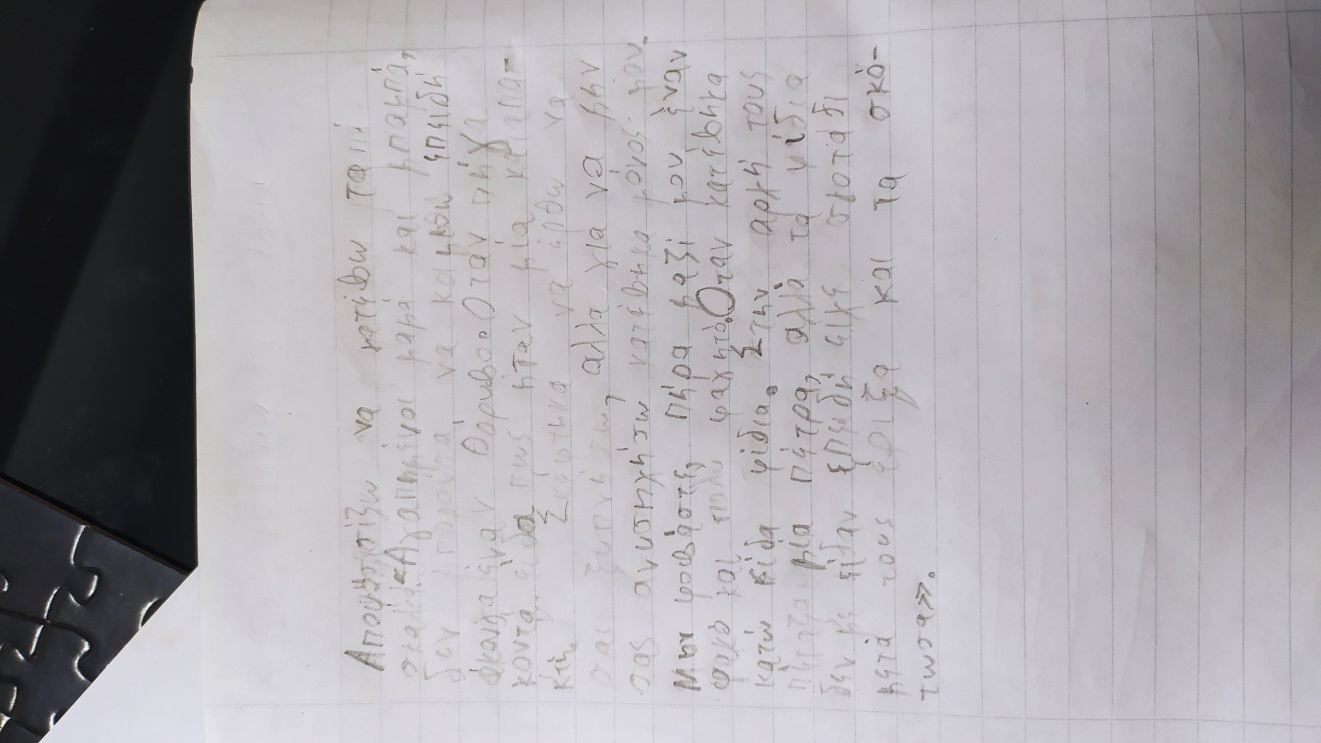 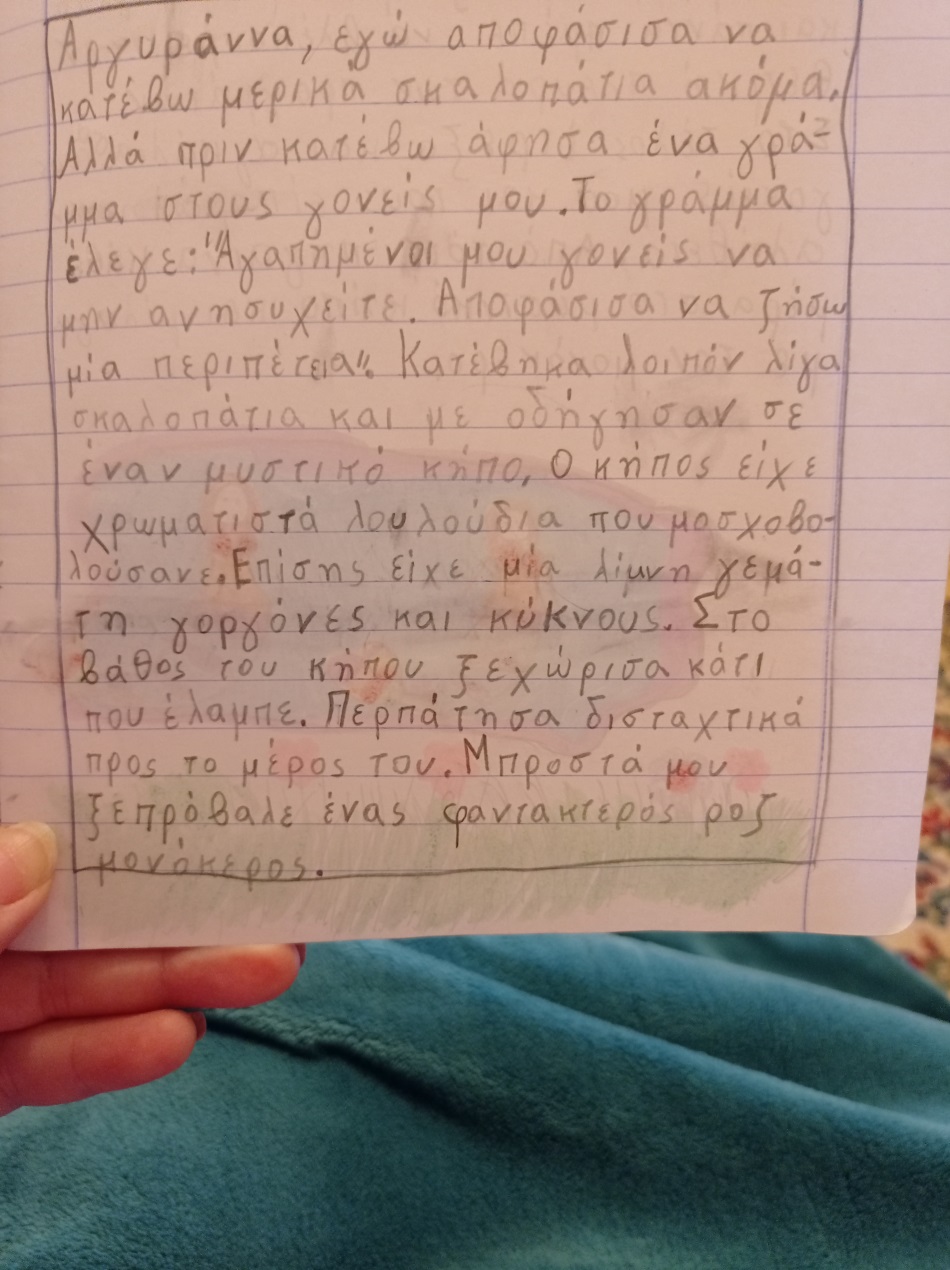 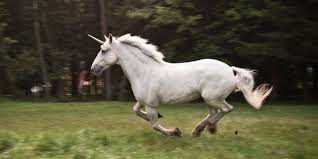 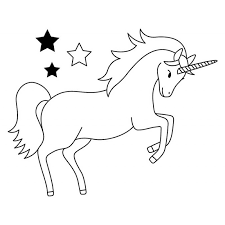 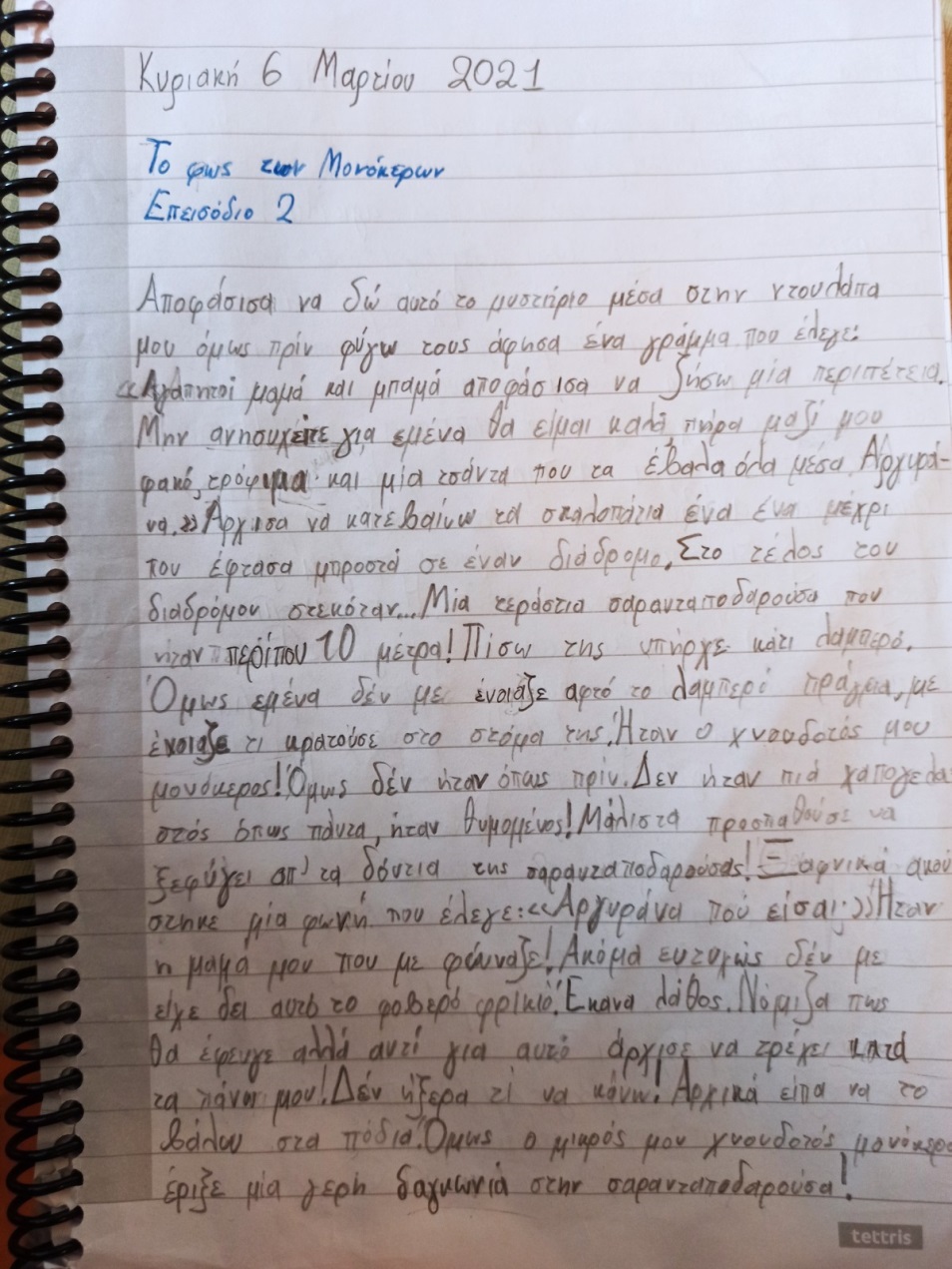 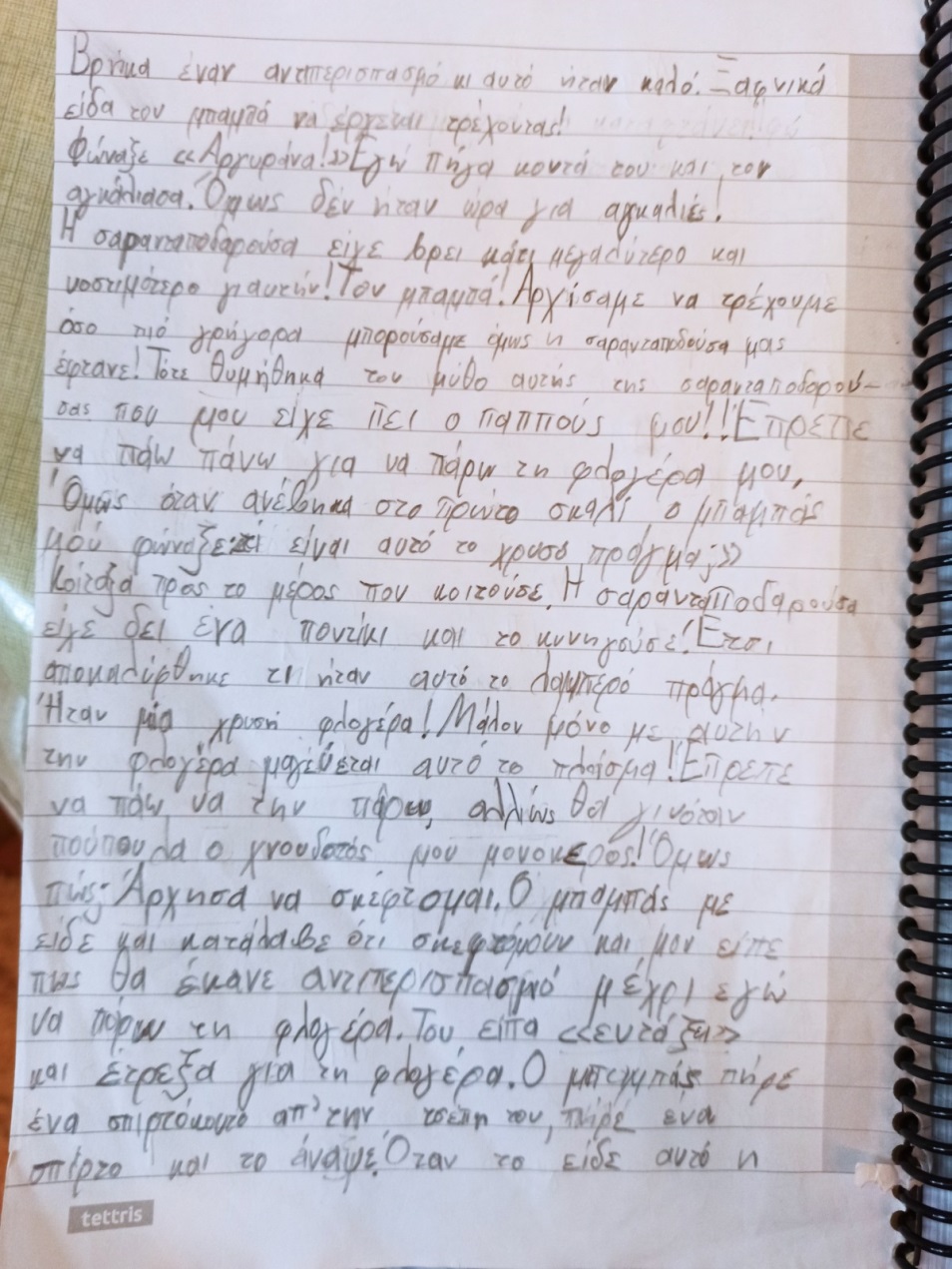 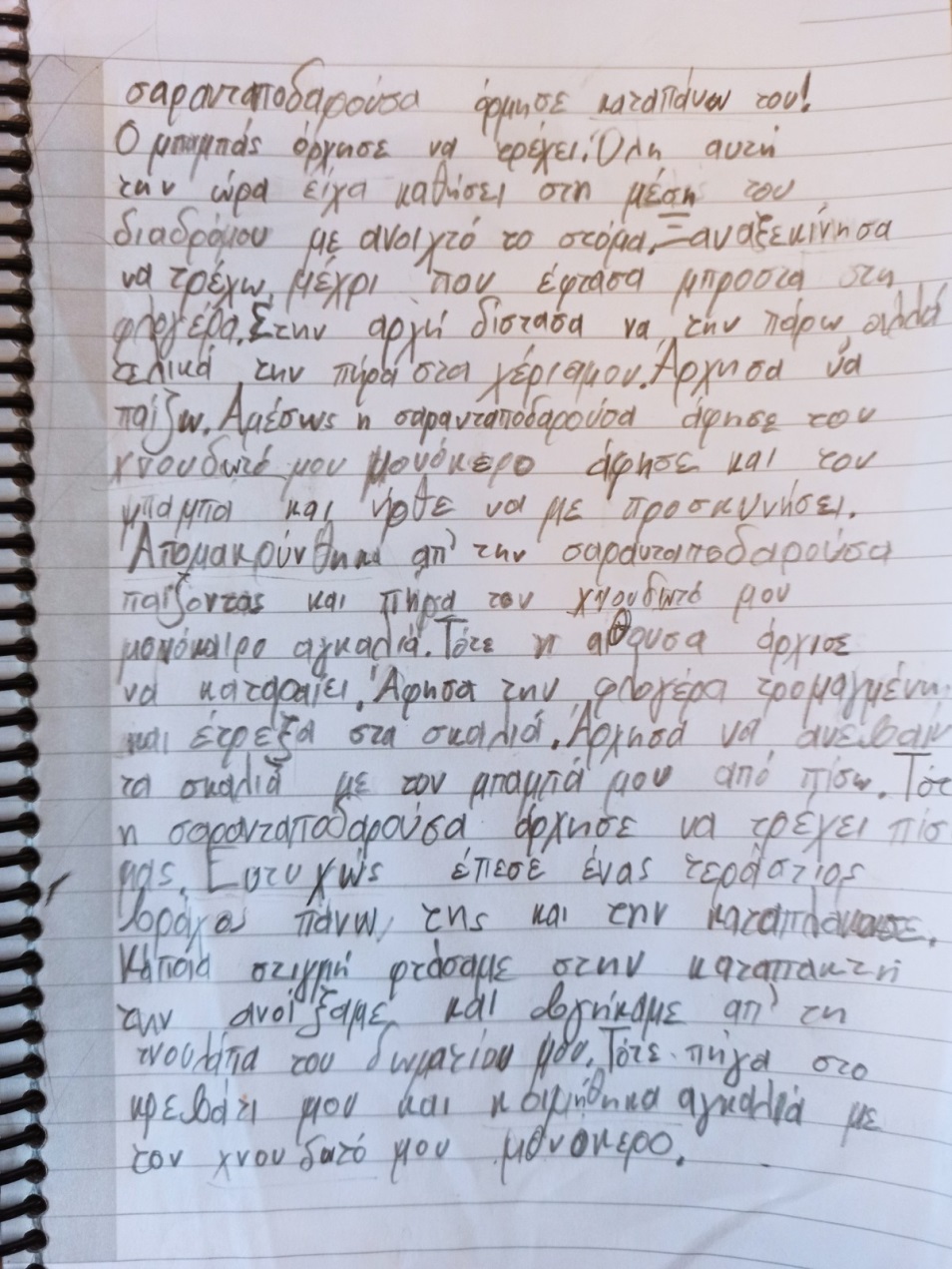 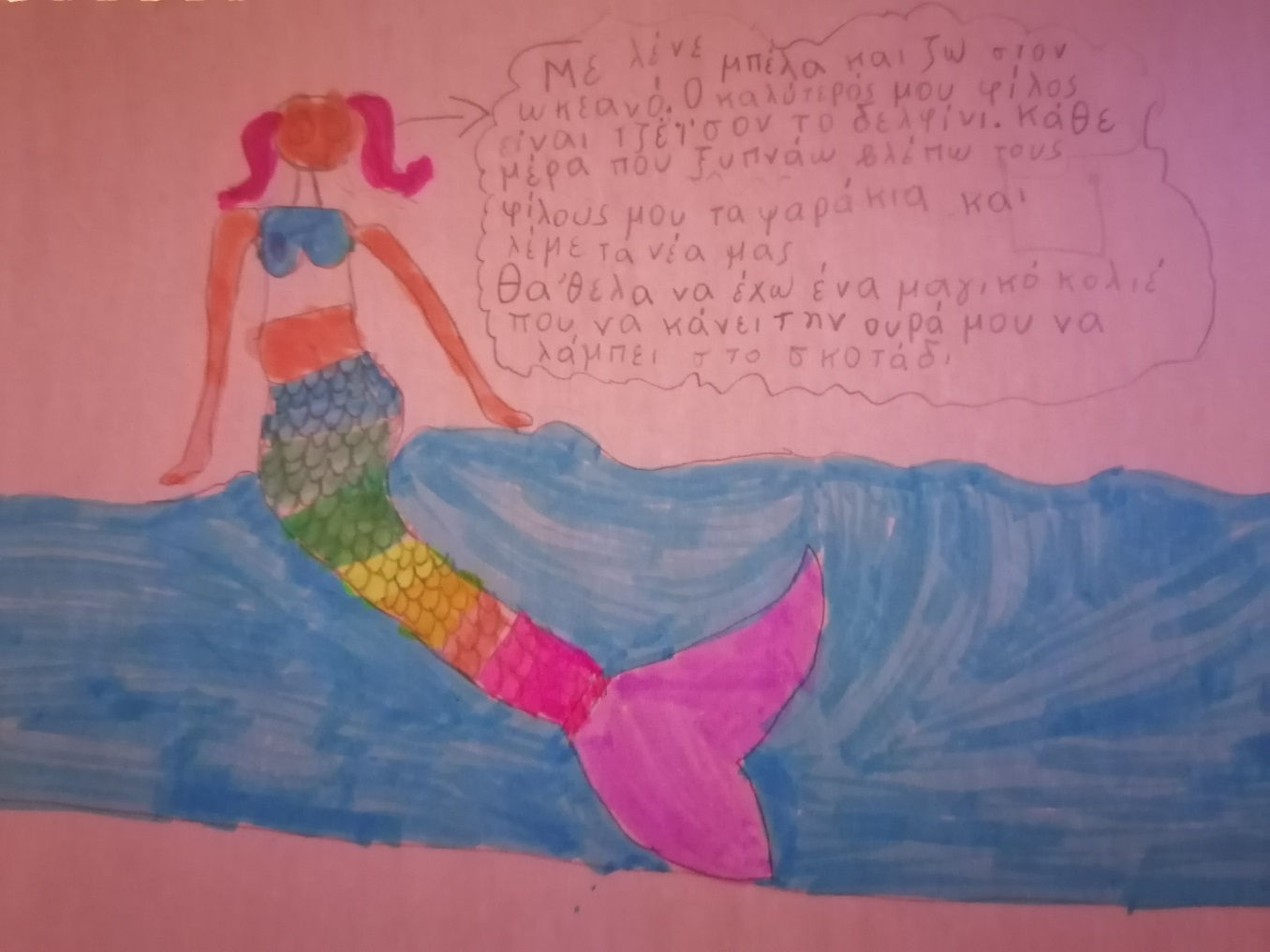 